РЕГИСТРАЦИЯ НА GAC для Молдовы.Эфирные масла Дотерра (Америка) доставка через транспортные компании- перевозчики в Молдова1. Регистрация  на сайте перевозчика в Молдова: https://qwintry.com/ru/shipping/md2. В личном кабинете Перевозчика кликните на вкладку получить американский адрес, не закрывайте вкладку сайта в браузере,чтобы потом скопировать этот адрес 3. В другом окне браузера заходим на сайт Дотерры: https://beta-doterra.myvoffice.com/Application/index.cfm?Country=GAC&EnrollerID=99814884.Страна  -Other (Global Access Country) 5. Choose Market -выбираем Moldova6.  Выбираем язык  English7.  Продолжить 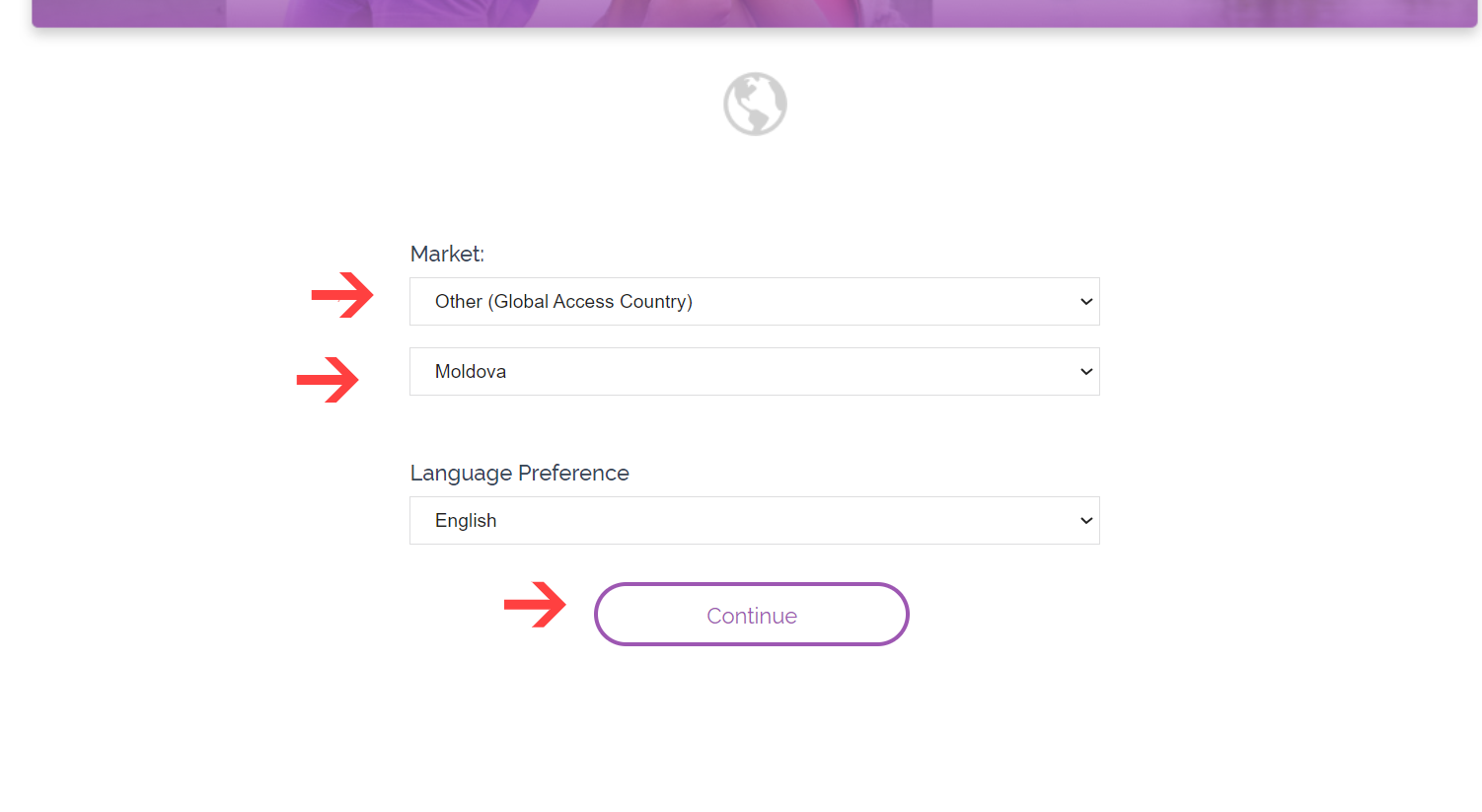 8. Выбираем Wholesale Customer  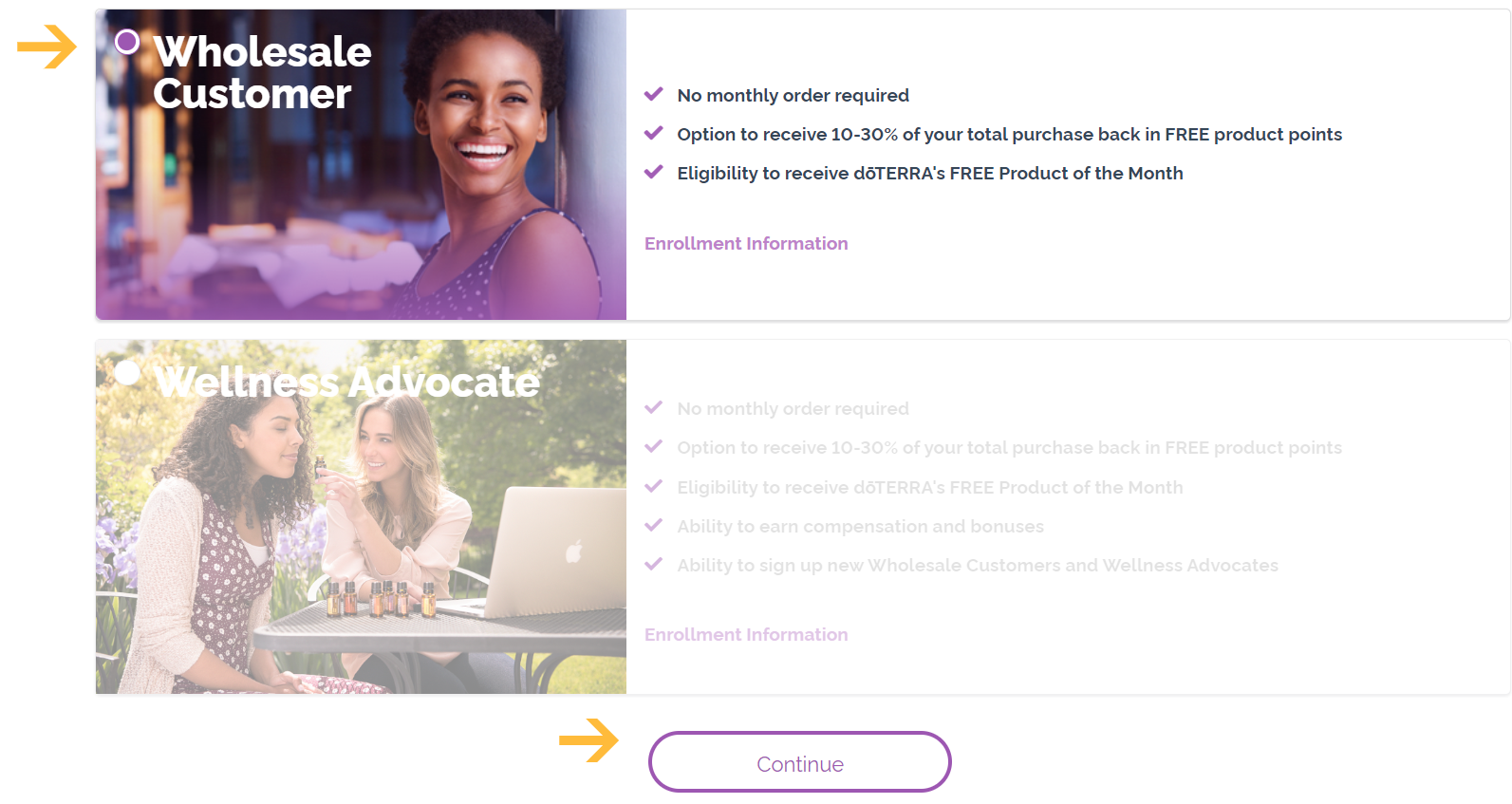 9. Продолжить  Выбираем регистрационный набор и добавляем в корзину. 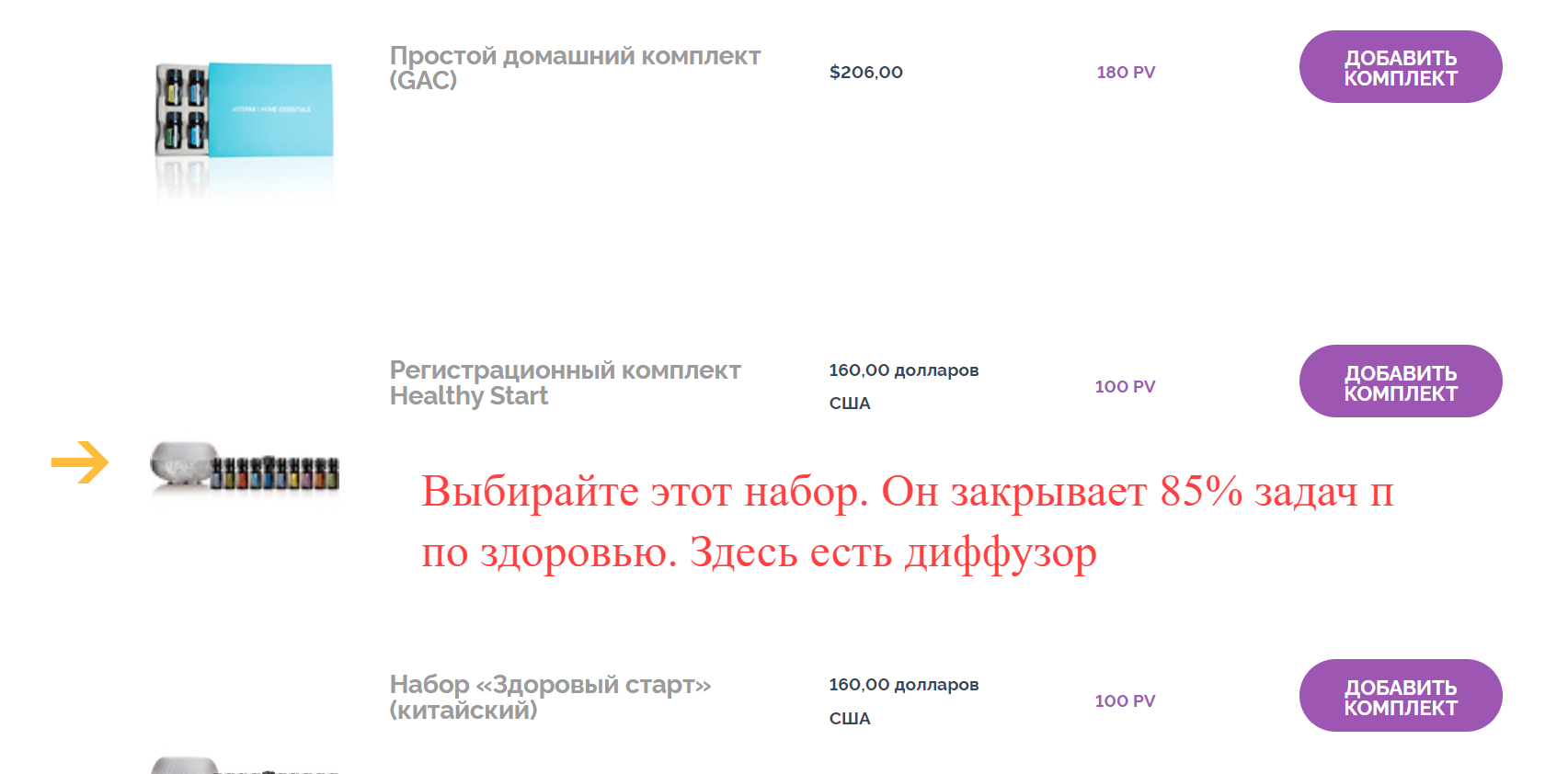 Наверху справа ПРОДОЛЖИТЬ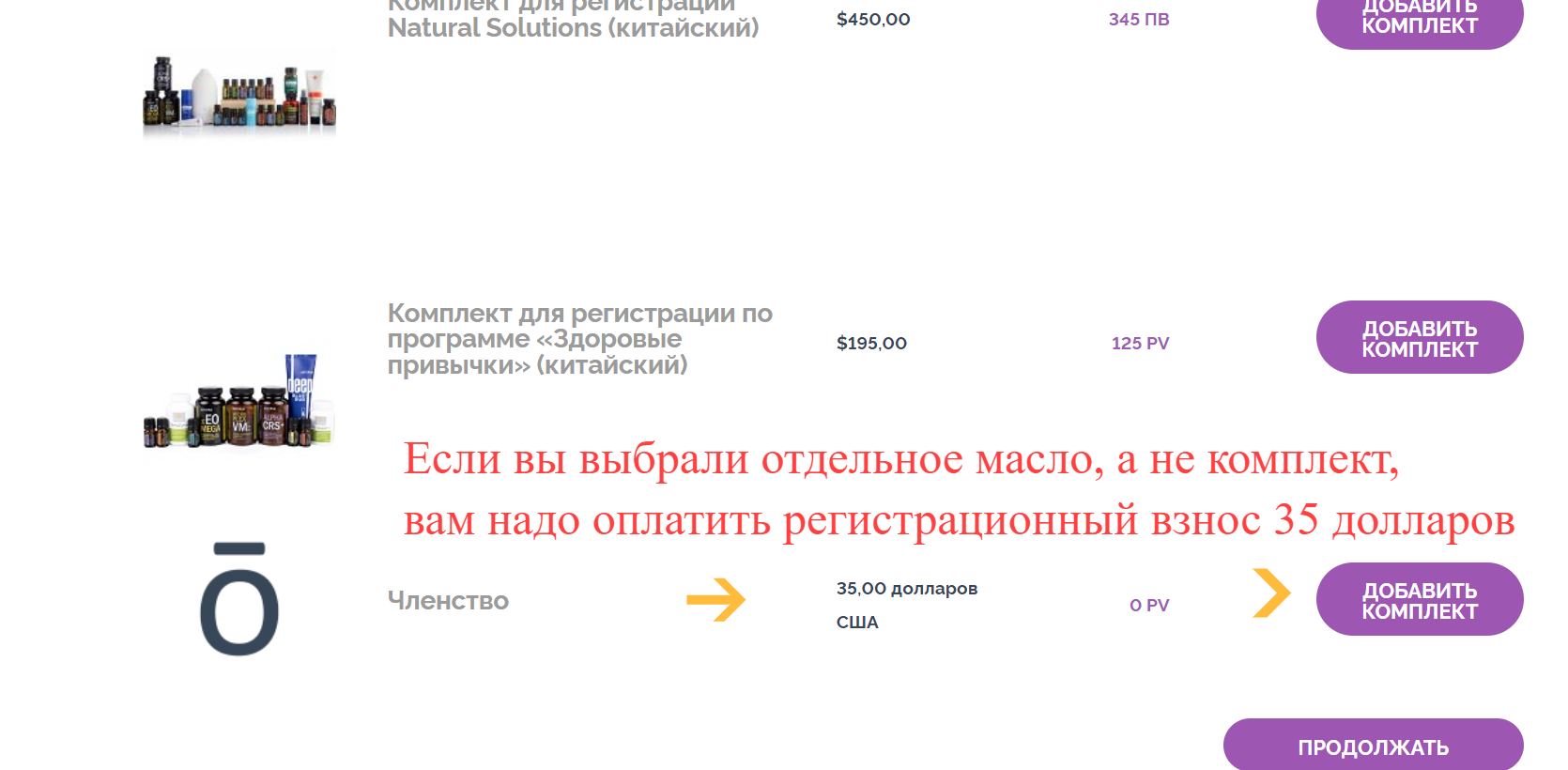 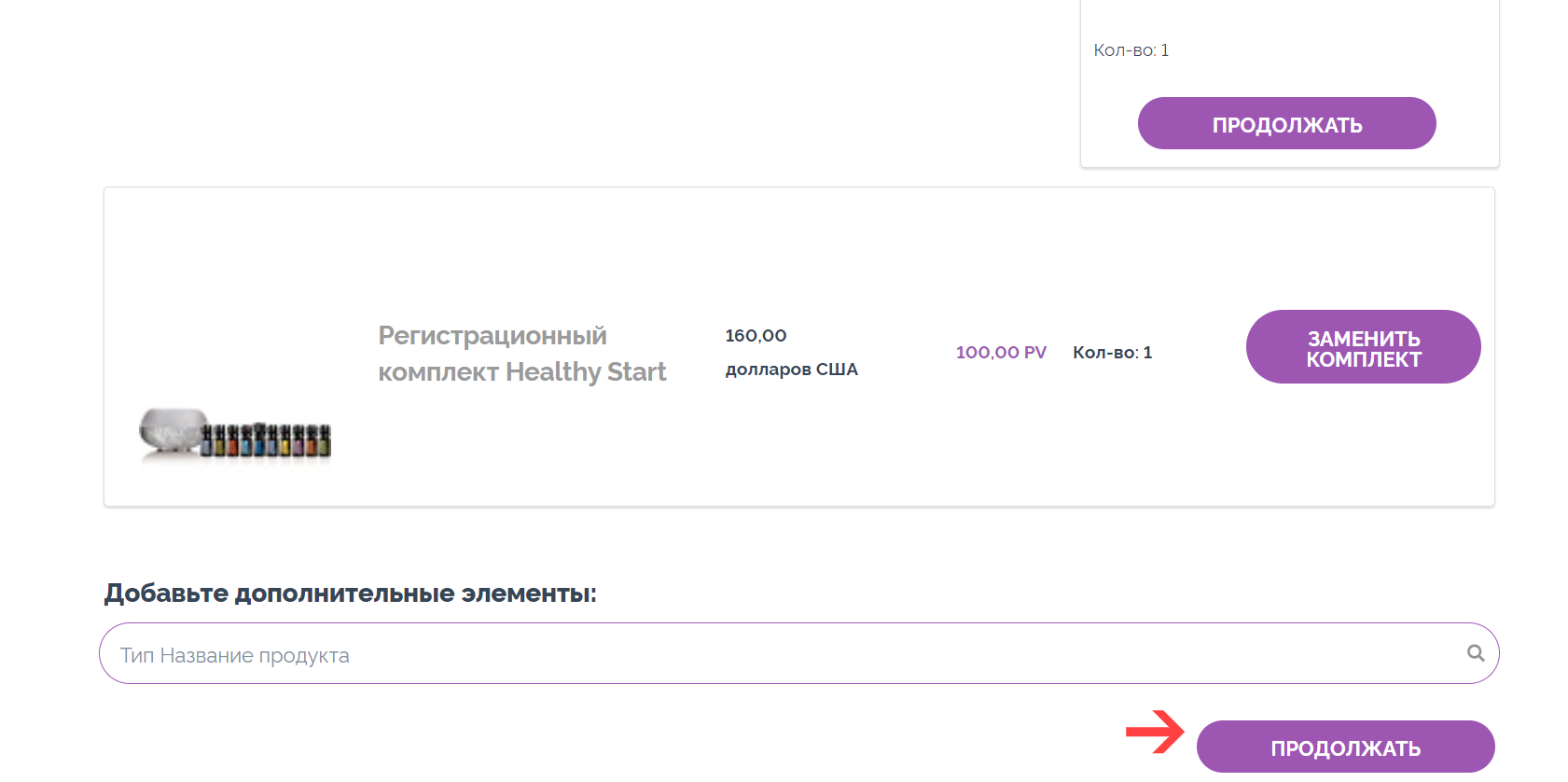 10. Заполняем личные данные на английском языке - Имя Фамилия, домашний адрес в Молдова, телефон без +.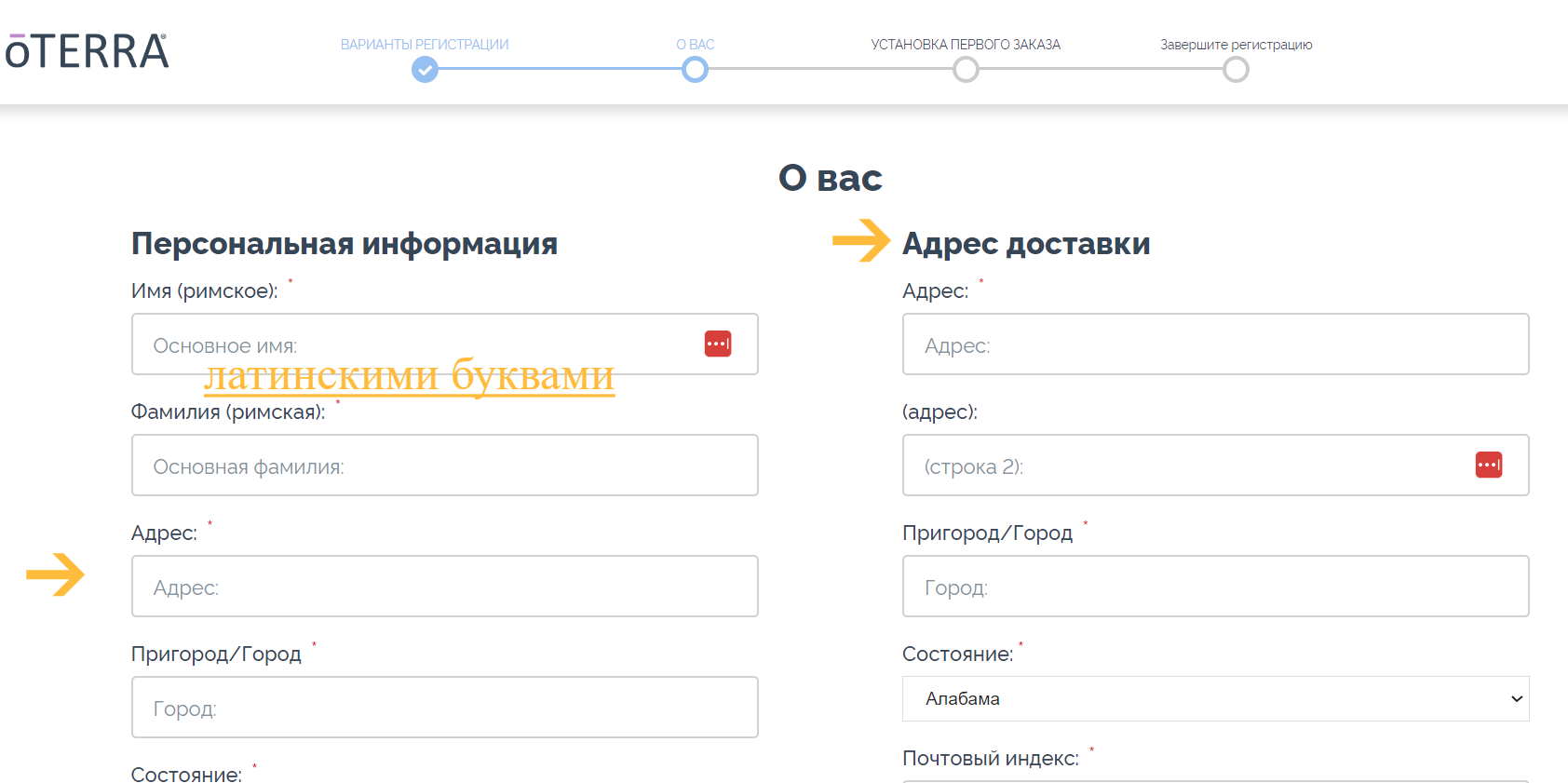 11. Вносим в графу адрес доставки - Shipping Address: американский адрес, который вы получили на сайте Перевозчика.12. Вносим в графу Please Enter Your Sponsor ID: вносим в обе строчки номер 9981488, кликнуть на вкладку проверить ID, появится мое имя Nataliya Shulgina - это Я ваш консультант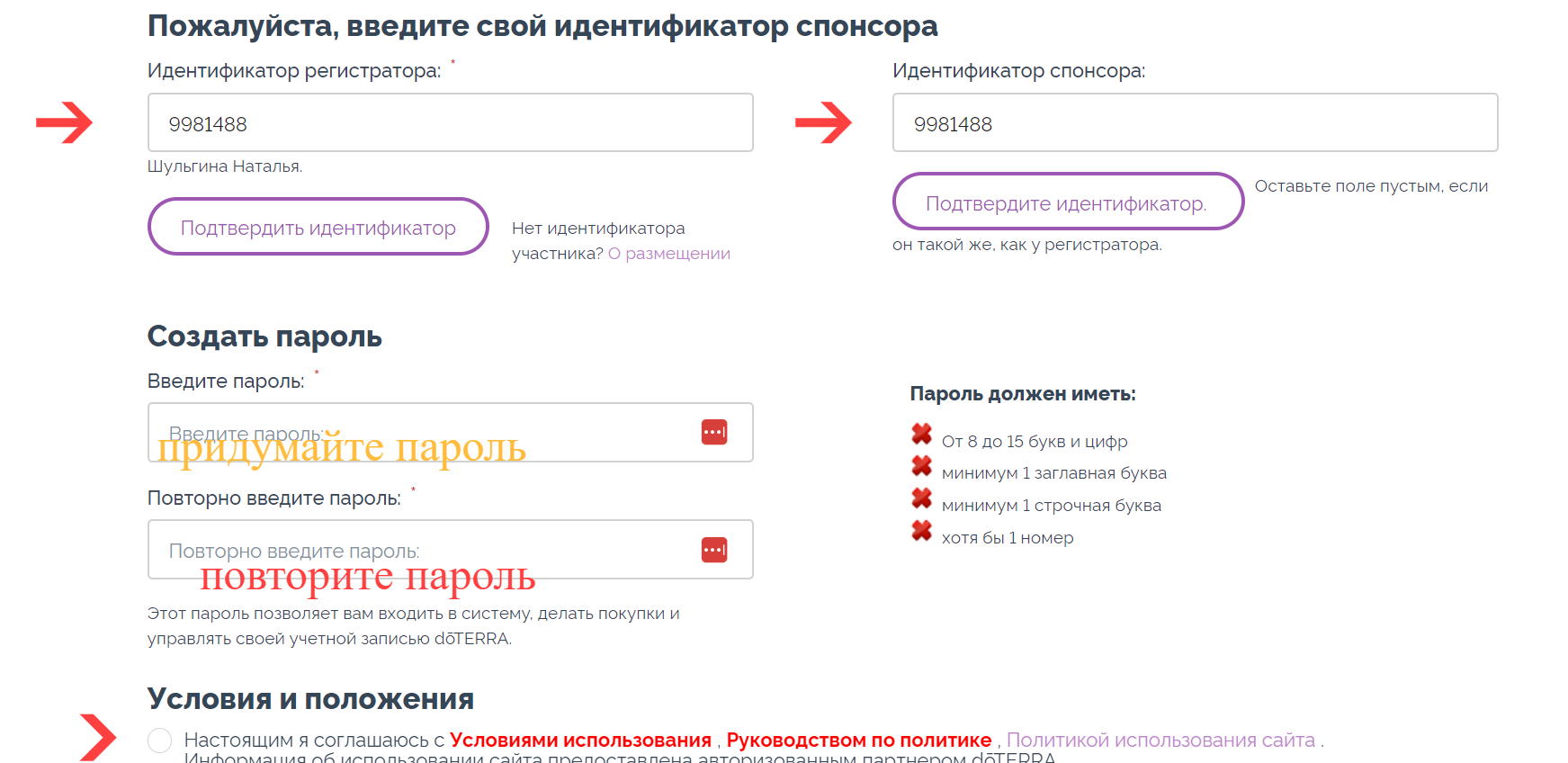 13. Продолжить 14. Выбираем доставку -эконом(если заказ от 100 pv доставка  со склада Дотерры до склада перевозчика в Америке будет без оплаты, обязательно проверьте чтобы в счете в строке Shipping  стояли цифры 00 )15. Нажимаем на View Total затем продолжить16. В графе BILL to вводим адрес в Молдова, номер телефона начало без плюса19. Переходим к оплатеПосле оплаты вам на email приходит подтверждение о регистрации и ваш ID номер.Затем вторым письмом приходит инвойс.Через пару дней третьим письмом приходит оповещение с трек номером посылки.Этот трек-номер посылки нужно внести на сайте Перевозчика  в графу «Мои Посылки».И ждем посылочку.Поздравляю с правильным выбором!Как только вы получите заказ, напишите мне в Телеграмм @NataShulginaя проведу вам велнесс-консультацию, научу применять каждое масло грамотно и безопасно. В подарок вы получите обучение на аромапрактика “Ароматерапия под ключ”С уважением, Наталия Шульгина,Ароматерапевт, аромапсихолог, аромадиагност